3GPP TSG-RAN4 Meeting #98-e		R4-2103545Electronic Meeting, Jan 25-Feb 05, 2021----------------------START OF CHANGES----------------------------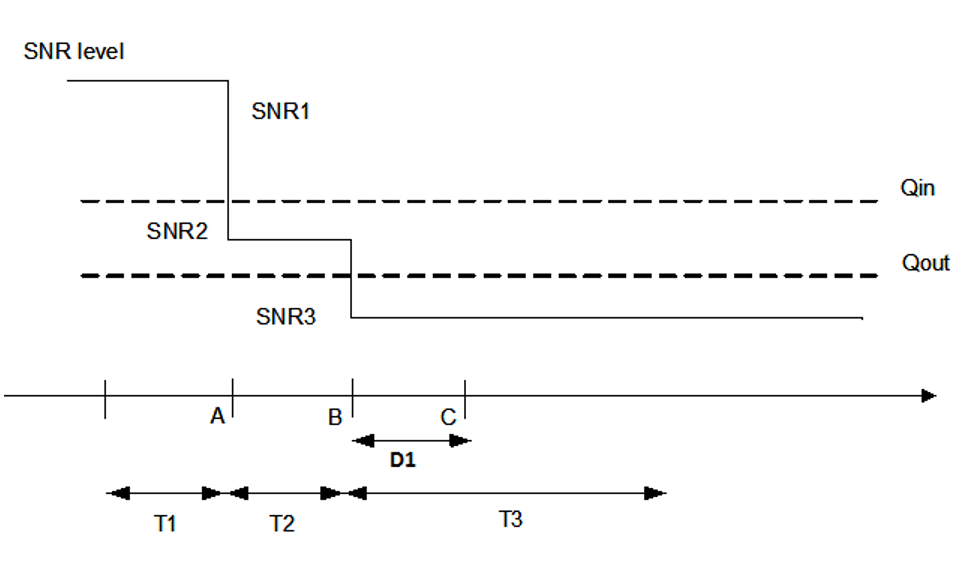 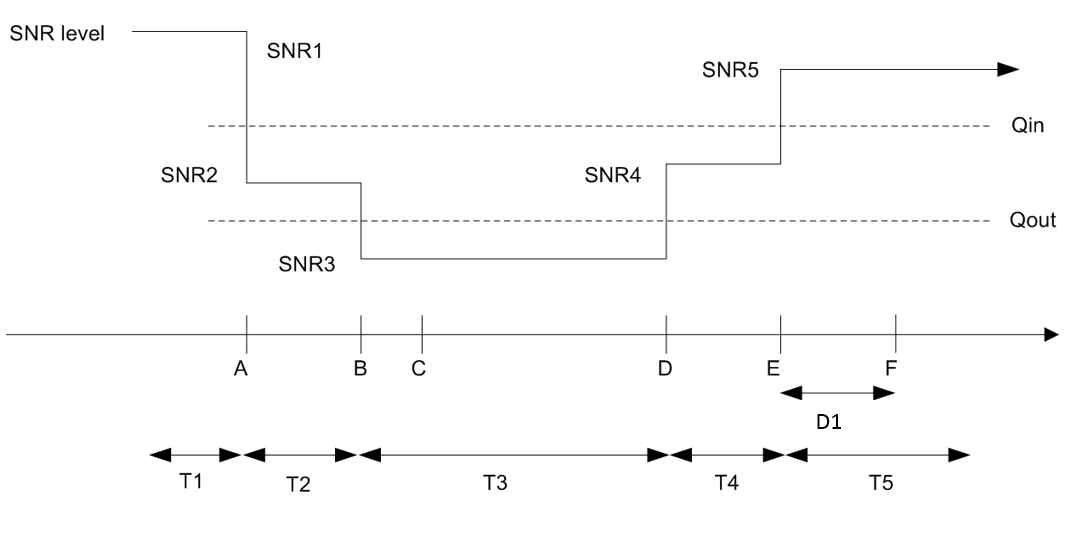 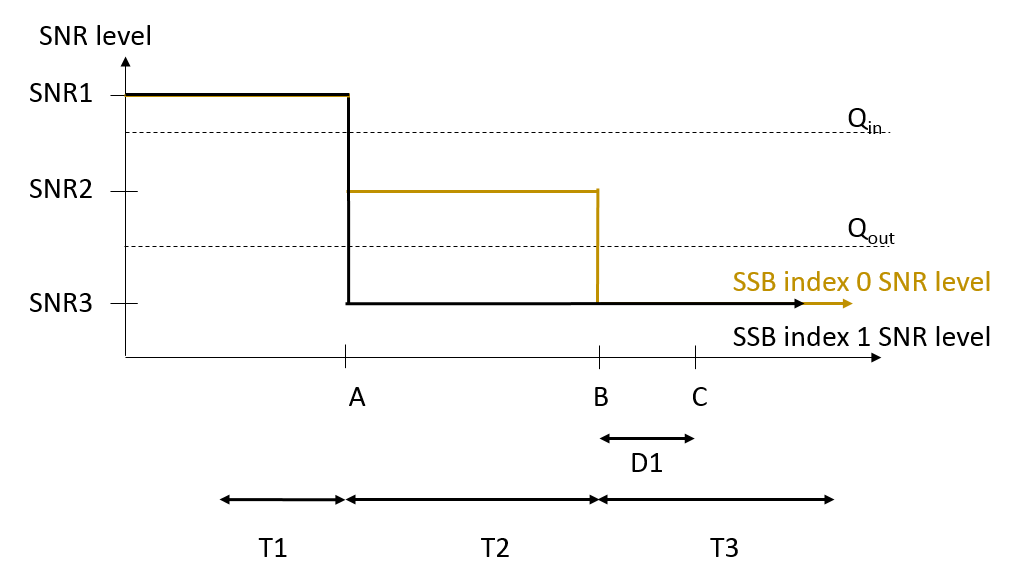 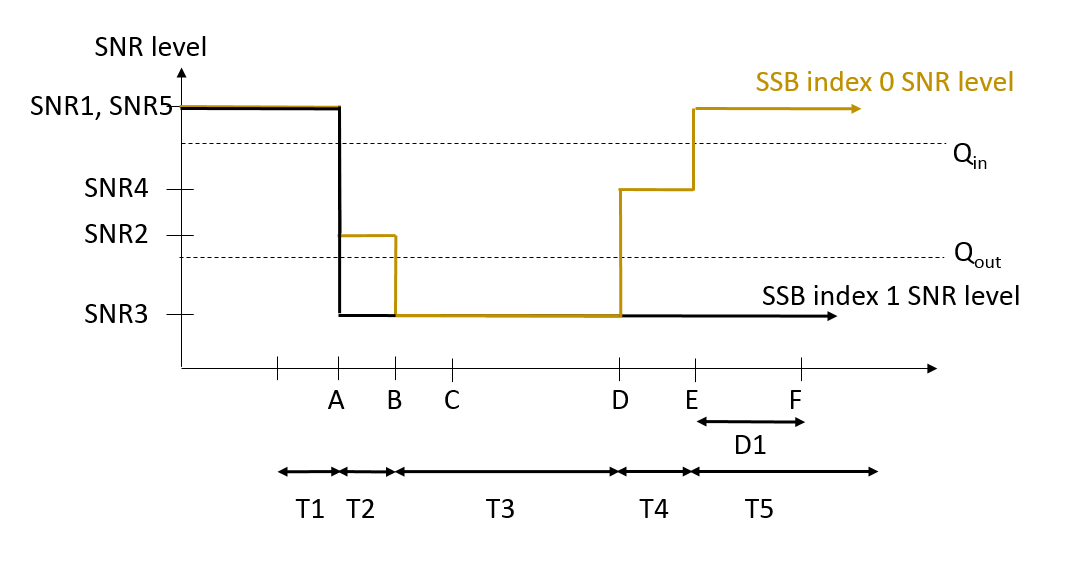 ----------------------END OF CHANGES----------------------------CR-Form-v12.1CR-Form-v12.1CR-Form-v12.1CR-Form-v12.1CR-Form-v12.1CR-Form-v12.1CR-Form-v12.1CR-Form-v12.1CR-Form-v12.1CHANGE REQUESTCHANGE REQUESTCHANGE REQUESTCHANGE REQUESTCHANGE REQUESTCHANGE REQUESTCHANGE REQUESTCHANGE REQUESTCHANGE REQUEST38.174 CRdraftCRrev1Current version:16.1.0For HELP on using this form: comprehensive instructions can be found at 
http://www.3gpp.org/Change-Requests.For HELP on using this form: comprehensive instructions can be found at 
http://www.3gpp.org/Change-Requests.For HELP on using this form: comprehensive instructions can be found at 
http://www.3gpp.org/Change-Requests.For HELP on using this form: comprehensive instructions can be found at 
http://www.3gpp.org/Change-Requests.For HELP on using this form: comprehensive instructions can be found at 
http://www.3gpp.org/Change-Requests.For HELP on using this form: comprehensive instructions can be found at 
http://www.3gpp.org/Change-Requests.For HELP on using this form: comprehensive instructions can be found at 
http://www.3gpp.org/Change-Requests.For HELP on using this form: comprehensive instructions can be found at 
http://www.3gpp.org/Change-Requests.For HELP on using this form: comprehensive instructions can be found at 
http://www.3gpp.org/Change-Requests.Proposed change affects:UICC appsMERadio Access NetworkXCore NetworkTitle:	 Big CR: IAB-MT RRM test cases in 38.174 Big CR: IAB-MT RRM test cases in 38.174 Big CR: IAB-MT RRM test cases in 38.174 Big CR: IAB-MT RRM test cases in 38.174 Big CR: IAB-MT RRM test cases in 38.174 Big CR: IAB-MT RRM test cases in 38.174 Big CR: IAB-MT RRM test cases in 38.174 Big CR: IAB-MT RRM test cases in 38.174 Big CR: IAB-MT RRM test cases in 38.174 Big CR: IAB-MT RRM test cases in 38.174Source to WG:EricssonEricssonEricssonEricssonEricssonEricssonEricssonEricssonEricssonEricssonSource to TSG:R4R4R4R4R4R4R4R4R4R4Work item code:NR_IAB-Perf  NR_IAB-Perf  NR_IAB-Perf  NR_IAB-Perf  NR_IAB-Perf  Date:Date:Date:2021-02-22Category:BRelease:Release:Release:Rel-16Use one of the following categories:
F  (correction)
A  (mirror corresponding to a change in an earlier 													release)
B  (addition of feature), 
C  (functional modification of feature)
D  (editorial modification)Detailed explanations of the above categories can
be found in 3GPP TR 21.900.Use one of the following categories:
F  (correction)
A  (mirror corresponding to a change in an earlier 													release)
B  (addition of feature), 
C  (functional modification of feature)
D  (editorial modification)Detailed explanations of the above categories can
be found in 3GPP TR 21.900.Use one of the following categories:
F  (correction)
A  (mirror corresponding to a change in an earlier 													release)
B  (addition of feature), 
C  (functional modification of feature)
D  (editorial modification)Detailed explanations of the above categories can
be found in 3GPP TR 21.900.Use one of the following categories:
F  (correction)
A  (mirror corresponding to a change in an earlier 													release)
B  (addition of feature), 
C  (functional modification of feature)
D  (editorial modification)Detailed explanations of the above categories can
be found in 3GPP TR 21.900.Use one of the following categories:
F  (correction)
A  (mirror corresponding to a change in an earlier 													release)
B  (addition of feature), 
C  (functional modification of feature)
D  (editorial modification)Detailed explanations of the above categories can
be found in 3GPP TR 21.900.Use one of the following categories:
F  (correction)
A  (mirror corresponding to a change in an earlier 													release)
B  (addition of feature), 
C  (functional modification of feature)
D  (editorial modification)Detailed explanations of the above categories can
be found in 3GPP TR 21.900.Use one of the following categories:
F  (correction)
A  (mirror corresponding to a change in an earlier 													release)
B  (addition of feature), 
C  (functional modification of feature)
D  (editorial modification)Detailed explanations of the above categories can
be found in 3GPP TR 21.900.Use one of the following categories:
F  (correction)
A  (mirror corresponding to a change in an earlier 													release)
B  (addition of feature), 
C  (functional modification of feature)
D  (editorial modification)Detailed explanations of the above categories can
be found in 3GPP TR 21.900.Use one of the following releases:
Rel-8	(Release 8)
Rel-9	(Release 9)
Rel-10	(Release 10)
Rel-11	(Release 11)
…
Rel-15	(Release 15)
Rel-16	(Release 16)
Rel-17	(Release 17)
Rel-18	(Release 18)Use one of the following releases:
Rel-8	(Release 8)
Rel-9	(Release 9)
Rel-10	(Release 10)
Rel-11	(Release 11)
…
Rel-15	(Release 15)
Rel-16	(Release 16)
Rel-17	(Release 17)
Rel-18	(Release 18)Reason for change:Reason for change:To incorporate draft CRs on RRM performance endorsed at RAN4#98-e. To incorporate draft CRs on RRM performance endorsed at RAN4#98-e. To incorporate draft CRs on RRM performance endorsed at RAN4#98-e. To incorporate draft CRs on RRM performance endorsed at RAN4#98-e. To incorporate draft CRs on RRM performance endorsed at RAN4#98-e. To incorporate draft CRs on RRM performance endorsed at RAN4#98-e. To incorporate draft CRs on RRM performance endorsed at RAN4#98-e. To incorporate draft CRs on RRM performance endorsed at RAN4#98-e. To incorporate draft CRs on RRM performance endorsed at RAN4#98-e. Summary of change:Summary of change:RAN4#97-e: Big draftCR template was endorsed in R4-2017117 at RAN4#97-e.RAN4#98-e: The following draft CRs endorsed at RAN4#98-e are implemented in the big draftCR in R4-2103545:R4-2103541, draftCR to introduce test configurations for IAB-MT RRM performance test	Huawei, HiSiliconR4-2103542, [draft CR] Test cases for timing for IAB-MT, ZTER4-2103543, draftCR to introduce test cases for RRC release with redirection for IAB-MT, Huawei, HiSiliconR4-2103544, draftCR on IAB RLM test cases, Nokia, Nokia Shanghai BellR4-2103546, RRC re-establishment tests for LA IAB-MT, EricssonNote: Table numbering for certain configurations in R4-2103541 is updated to align with the corresponding section numbering.Section numbering in tests in R4-2103543 is updated to align with the big CR template in R4-2017117.RAN4#97-e: Big draftCR template was endorsed in R4-2017117 at RAN4#97-e.RAN4#98-e: The following draft CRs endorsed at RAN4#98-e are implemented in the big draftCR in R4-2103545:R4-2103541, draftCR to introduce test configurations for IAB-MT RRM performance test	Huawei, HiSiliconR4-2103542, [draft CR] Test cases for timing for IAB-MT, ZTER4-2103543, draftCR to introduce test cases for RRC release with redirection for IAB-MT, Huawei, HiSiliconR4-2103544, draftCR on IAB RLM test cases, Nokia, Nokia Shanghai BellR4-2103546, RRC re-establishment tests for LA IAB-MT, EricssonNote: Table numbering for certain configurations in R4-2103541 is updated to align with the corresponding section numbering.Section numbering in tests in R4-2103543 is updated to align with the big CR template in R4-2017117.RAN4#97-e: Big draftCR template was endorsed in R4-2017117 at RAN4#97-e.RAN4#98-e: The following draft CRs endorsed at RAN4#98-e are implemented in the big draftCR in R4-2103545:R4-2103541, draftCR to introduce test configurations for IAB-MT RRM performance test	Huawei, HiSiliconR4-2103542, [draft CR] Test cases for timing for IAB-MT, ZTER4-2103543, draftCR to introduce test cases for RRC release with redirection for IAB-MT, Huawei, HiSiliconR4-2103544, draftCR on IAB RLM test cases, Nokia, Nokia Shanghai BellR4-2103546, RRC re-establishment tests for LA IAB-MT, EricssonNote: Table numbering for certain configurations in R4-2103541 is updated to align with the corresponding section numbering.Section numbering in tests in R4-2103543 is updated to align with the big CR template in R4-2017117.RAN4#97-e: Big draftCR template was endorsed in R4-2017117 at RAN4#97-e.RAN4#98-e: The following draft CRs endorsed at RAN4#98-e are implemented in the big draftCR in R4-2103545:R4-2103541, draftCR to introduce test configurations for IAB-MT RRM performance test	Huawei, HiSiliconR4-2103542, [draft CR] Test cases for timing for IAB-MT, ZTER4-2103543, draftCR to introduce test cases for RRC release with redirection for IAB-MT, Huawei, HiSiliconR4-2103544, draftCR on IAB RLM test cases, Nokia, Nokia Shanghai BellR4-2103546, RRC re-establishment tests for LA IAB-MT, EricssonNote: Table numbering for certain configurations in R4-2103541 is updated to align with the corresponding section numbering.Section numbering in tests in R4-2103543 is updated to align with the big CR template in R4-2017117.RAN4#97-e: Big draftCR template was endorsed in R4-2017117 at RAN4#97-e.RAN4#98-e: The following draft CRs endorsed at RAN4#98-e are implemented in the big draftCR in R4-2103545:R4-2103541, draftCR to introduce test configurations for IAB-MT RRM performance test	Huawei, HiSiliconR4-2103542, [draft CR] Test cases for timing for IAB-MT, ZTER4-2103543, draftCR to introduce test cases for RRC release with redirection for IAB-MT, Huawei, HiSiliconR4-2103544, draftCR on IAB RLM test cases, Nokia, Nokia Shanghai BellR4-2103546, RRC re-establishment tests for LA IAB-MT, EricssonNote: Table numbering for certain configurations in R4-2103541 is updated to align with the corresponding section numbering.Section numbering in tests in R4-2103543 is updated to align with the big CR template in R4-2017117.RAN4#97-e: Big draftCR template was endorsed in R4-2017117 at RAN4#97-e.RAN4#98-e: The following draft CRs endorsed at RAN4#98-e are implemented in the big draftCR in R4-2103545:R4-2103541, draftCR to introduce test configurations for IAB-MT RRM performance test	Huawei, HiSiliconR4-2103542, [draft CR] Test cases for timing for IAB-MT, ZTER4-2103543, draftCR to introduce test cases for RRC release with redirection for IAB-MT, Huawei, HiSiliconR4-2103544, draftCR on IAB RLM test cases, Nokia, Nokia Shanghai BellR4-2103546, RRC re-establishment tests for LA IAB-MT, EricssonNote: Table numbering for certain configurations in R4-2103541 is updated to align with the corresponding section numbering.Section numbering in tests in R4-2103543 is updated to align with the big CR template in R4-2017117.RAN4#97-e: Big draftCR template was endorsed in R4-2017117 at RAN4#97-e.RAN4#98-e: The following draft CRs endorsed at RAN4#98-e are implemented in the big draftCR in R4-2103545:R4-2103541, draftCR to introduce test configurations for IAB-MT RRM performance test	Huawei, HiSiliconR4-2103542, [draft CR] Test cases for timing for IAB-MT, ZTER4-2103543, draftCR to introduce test cases for RRC release with redirection for IAB-MT, Huawei, HiSiliconR4-2103544, draftCR on IAB RLM test cases, Nokia, Nokia Shanghai BellR4-2103546, RRC re-establishment tests for LA IAB-MT, EricssonNote: Table numbering for certain configurations in R4-2103541 is updated to align with the corresponding section numbering.Section numbering in tests in R4-2103543 is updated to align with the big CR template in R4-2017117.RAN4#97-e: Big draftCR template was endorsed in R4-2017117 at RAN4#97-e.RAN4#98-e: The following draft CRs endorsed at RAN4#98-e are implemented in the big draftCR in R4-2103545:R4-2103541, draftCR to introduce test configurations for IAB-MT RRM performance test	Huawei, HiSiliconR4-2103542, [draft CR] Test cases for timing for IAB-MT, ZTER4-2103543, draftCR to introduce test cases for RRC release with redirection for IAB-MT, Huawei, HiSiliconR4-2103544, draftCR on IAB RLM test cases, Nokia, Nokia Shanghai BellR4-2103546, RRC re-establishment tests for LA IAB-MT, EricssonNote: Table numbering for certain configurations in R4-2103541 is updated to align with the corresponding section numbering.Section numbering in tests in R4-2103543 is updated to align with the big CR template in R4-2017117.RAN4#97-e: Big draftCR template was endorsed in R4-2017117 at RAN4#97-e.RAN4#98-e: The following draft CRs endorsed at RAN4#98-e are implemented in the big draftCR in R4-2103545:R4-2103541, draftCR to introduce test configurations for IAB-MT RRM performance test	Huawei, HiSiliconR4-2103542, [draft CR] Test cases for timing for IAB-MT, ZTER4-2103543, draftCR to introduce test cases for RRC release with redirection for IAB-MT, Huawei, HiSiliconR4-2103544, draftCR on IAB RLM test cases, Nokia, Nokia Shanghai BellR4-2103546, RRC re-establishment tests for LA IAB-MT, EricssonNote: Table numbering for certain configurations in R4-2103541 is updated to align with the corresponding section numbering.Section numbering in tests in R4-2103543 is updated to align with the big CR template in R4-2017117.Consequences if not approved:Consequences if not approved:RRM performance requirements for IAB-MT cannot be defined.RRM performance requirements for IAB-MT cannot be defined.RRM performance requirements for IAB-MT cannot be defined.RRM performance requirements for IAB-MT cannot be defined.RRM performance requirements for IAB-MT cannot be defined.RRM performance requirements for IAB-MT cannot be defined.RRM performance requirements for IAB-MT cannot be defined.RRM performance requirements for IAB-MT cannot be defined.RRM performance requirements for IAB-MT cannot be defined.Clauses affected:Clauses affected:G, G.1, G.1.1, G.1.2, G.1.3, G.1.4, G.1.5, G.1.6, G.1.7, G.1.8, G.1.9, G.1.10, G.2, G.2.1, G.2.1.1, G.2.1.1.1, G.2.1.1.2, G.2.1.1.1.1, G.2.1.1.1.2, G.2.1.1.1.3, G.2.1.1.1.4, G.2.1.1.2, G.2.1.1.2.1, G.2.1.1.2.2, G.2.2, G.2.2.1, G.2.2.1.1, G.2.2.1.1.1, G.2.2.1.1.2, G.2.2.2, G.2.3, G.2.3.1, G.2.3.1.1, G.2.3.1.2, G.2.3.1.3, G.2.3.1.4, G.2.3.2, G.2.3, G.3, G, G.1, G.1.1, G.1.2, G.1.3, G.1.4, G.1.5, G.1.6, G.1.7, G.1.8, G.1.9, G.1.10, G.2, G.2.1, G.2.1.1, G.2.1.1.1, G.2.1.1.2, G.2.1.1.1.1, G.2.1.1.1.2, G.2.1.1.1.3, G.2.1.1.1.4, G.2.1.1.2, G.2.1.1.2.1, G.2.1.1.2.2, G.2.2, G.2.2.1, G.2.2.1.1, G.2.2.1.1.1, G.2.2.1.1.2, G.2.2.2, G.2.3, G.2.3.1, G.2.3.1.1, G.2.3.1.2, G.2.3.1.3, G.2.3.1.4, G.2.3.2, G.2.3, G.3, G, G.1, G.1.1, G.1.2, G.1.3, G.1.4, G.1.5, G.1.6, G.1.7, G.1.8, G.1.9, G.1.10, G.2, G.2.1, G.2.1.1, G.2.1.1.1, G.2.1.1.2, G.2.1.1.1.1, G.2.1.1.1.2, G.2.1.1.1.3, G.2.1.1.1.4, G.2.1.1.2, G.2.1.1.2.1, G.2.1.1.2.2, G.2.2, G.2.2.1, G.2.2.1.1, G.2.2.1.1.1, G.2.2.1.1.2, G.2.2.2, G.2.3, G.2.3.1, G.2.3.1.1, G.2.3.1.2, G.2.3.1.3, G.2.3.1.4, G.2.3.2, G.2.3, G.3, G, G.1, G.1.1, G.1.2, G.1.3, G.1.4, G.1.5, G.1.6, G.1.7, G.1.8, G.1.9, G.1.10, G.2, G.2.1, G.2.1.1, G.2.1.1.1, G.2.1.1.2, G.2.1.1.1.1, G.2.1.1.1.2, G.2.1.1.1.3, G.2.1.1.1.4, G.2.1.1.2, G.2.1.1.2.1, G.2.1.1.2.2, G.2.2, G.2.2.1, G.2.2.1.1, G.2.2.1.1.1, G.2.2.1.1.2, G.2.2.2, G.2.3, G.2.3.1, G.2.3.1.1, G.2.3.1.2, G.2.3.1.3, G.2.3.1.4, G.2.3.2, G.2.3, G.3, G, G.1, G.1.1, G.1.2, G.1.3, G.1.4, G.1.5, G.1.6, G.1.7, G.1.8, G.1.9, G.1.10, G.2, G.2.1, G.2.1.1, G.2.1.1.1, G.2.1.1.2, G.2.1.1.1.1, G.2.1.1.1.2, G.2.1.1.1.3, G.2.1.1.1.4, G.2.1.1.2, G.2.1.1.2.1, G.2.1.1.2.2, G.2.2, G.2.2.1, G.2.2.1.1, G.2.2.1.1.1, G.2.2.1.1.2, G.2.2.2, G.2.3, G.2.3.1, G.2.3.1.1, G.2.3.1.2, G.2.3.1.3, G.2.3.1.4, G.2.3.2, G.2.3, G.3, G, G.1, G.1.1, G.1.2, G.1.3, G.1.4, G.1.5, G.1.6, G.1.7, G.1.8, G.1.9, G.1.10, G.2, G.2.1, G.2.1.1, G.2.1.1.1, G.2.1.1.2, G.2.1.1.1.1, G.2.1.1.1.2, G.2.1.1.1.3, G.2.1.1.1.4, G.2.1.1.2, G.2.1.1.2.1, G.2.1.1.2.2, G.2.2, G.2.2.1, G.2.2.1.1, G.2.2.1.1.1, G.2.2.1.1.2, G.2.2.2, G.2.3, G.2.3.1, G.2.3.1.1, G.2.3.1.2, G.2.3.1.3, G.2.3.1.4, G.2.3.2, G.2.3, G.3, G, G.1, G.1.1, G.1.2, G.1.3, G.1.4, G.1.5, G.1.6, G.1.7, G.1.8, G.1.9, G.1.10, G.2, G.2.1, G.2.1.1, G.2.1.1.1, G.2.1.1.2, G.2.1.1.1.1, G.2.1.1.1.2, G.2.1.1.1.3, G.2.1.1.1.4, G.2.1.1.2, G.2.1.1.2.1, G.2.1.1.2.2, G.2.2, G.2.2.1, G.2.2.1.1, G.2.2.1.1.1, G.2.2.1.1.2, G.2.2.2, G.2.3, G.2.3.1, G.2.3.1.1, G.2.3.1.2, G.2.3.1.3, G.2.3.1.4, G.2.3.2, G.2.3, G.3, G, G.1, G.1.1, G.1.2, G.1.3, G.1.4, G.1.5, G.1.6, G.1.7, G.1.8, G.1.9, G.1.10, G.2, G.2.1, G.2.1.1, G.2.1.1.1, G.2.1.1.2, G.2.1.1.1.1, G.2.1.1.1.2, G.2.1.1.1.3, G.2.1.1.1.4, G.2.1.1.2, G.2.1.1.2.1, G.2.1.1.2.2, G.2.2, G.2.2.1, G.2.2.1.1, G.2.2.1.1.1, G.2.2.1.1.2, G.2.2.2, G.2.3, G.2.3.1, G.2.3.1.1, G.2.3.1.2, G.2.3.1.3, G.2.3.1.4, G.2.3.2, G.2.3, G.3, G, G.1, G.1.1, G.1.2, G.1.3, G.1.4, G.1.5, G.1.6, G.1.7, G.1.8, G.1.9, G.1.10, G.2, G.2.1, G.2.1.1, G.2.1.1.1, G.2.1.1.2, G.2.1.1.1.1, G.2.1.1.1.2, G.2.1.1.1.3, G.2.1.1.1.4, G.2.1.1.2, G.2.1.1.2.1, G.2.1.1.2.2, G.2.2, G.2.2.1, G.2.2.1.1, G.2.2.1.1.1, G.2.2.1.1.2, G.2.2.2, G.2.3, G.2.3.1, G.2.3.1.1, G.2.3.1.2, G.2.3.1.3, G.2.3.1.4, G.2.3.2, G.2.3, G.3, YNOther specsOther specsx Other core specifications	 Other core specifications	 Other core specifications	 Other core specifications	TS/TR ... CR ... TS/TR ... CR ... TS/TR ... CR ... affected:affected:x Test specifications Test specifications Test specifications Test specificationsTS/TR ... CR ... TS/TR ... CR ... TS/TR ... CR ... (show related CRs)(show related CRs)x O&M Specifications O&M Specifications O&M Specifications O&M SpecificationsTS/TR ... CR ... TS/TR ... CR ... TS/TR ... CR ... Other comments:Other comments:This CR's revision history:This CR's revision history: